      Curriculum Vitae Full name: Truong, Thi Xuan Email: xuantt@ntu.edu.vnDepartment of Political TheoryFaculty of Social Sciences and HumanitiesNha Trang University02 Nguyen Dinh Chieu St., Nha Trang City, VietnamEDUCATION- 12/1999: Graduated Bachelor’s degree, Economics Major in Fisheries University.- 7/2003:  Graduated Bachelor’s degree, Major of Communist Party History in University of Social Sciences and Humanities, National University.- 5/2011: Graduated Master degree. Major of Communist Party History in Ho Chi Minh National  Academy of PoliticsRESEARCH INTERESTSCommunist Party HistoryRESEARCH EXPERIENCECommunist Party HistoryTEACHING RESPONSIBILITY  Undergraduate:Teaching subject : Communist Party History  Graduate:PUBLICATIONS and PRESENTATIONSPresentations: 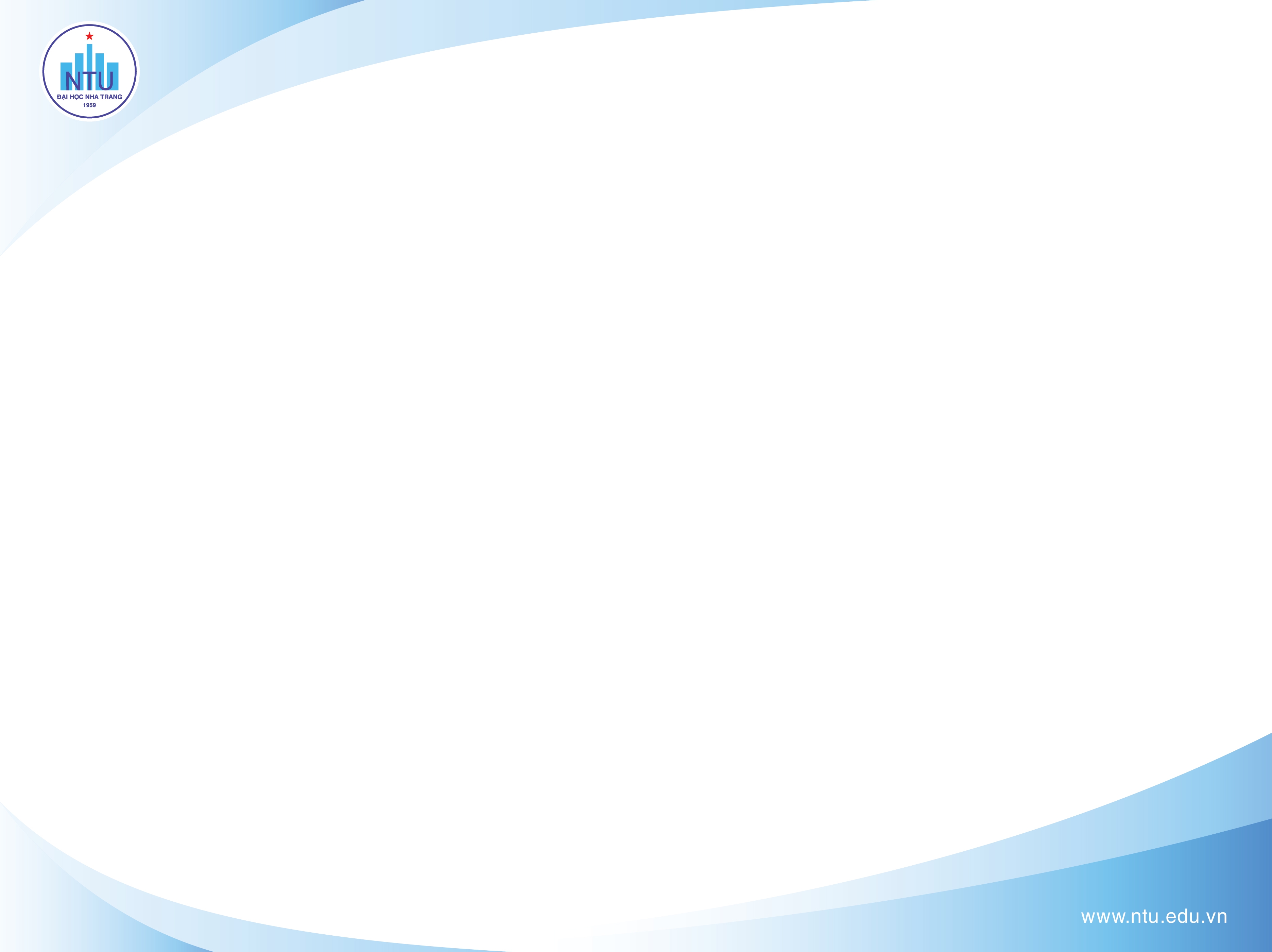 